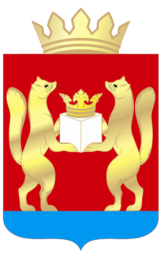 АДМИНИСТРАЦИЯ  ТАСЕЕВСКОГО  РАЙОНА П О С Т А Н О В Л Е Н И ЕО внесении изменений в постановление администрации Тасеевского района от 22.12.2017 № 1159 «Об утверждении Положения о системах оплаты труда работников муниципальных учреждений, учредителем которых является администрация Тасеевского района, по виду экономической деятельности «деятельность по обеспечению безопасности в чрезвычайных ситуациях прочая»В соответствии со ст. 135, 144, 145 Трудового кодекса Российской Федерации, Распоряжением Правительства Российской Федерации от 04.09.2020 года № 2250-р, Решением Тасеевского районного Совета депутатов от 20.07.2011 № 11 «Об утверждении Положения о системах оплаты труда работников муниципальных бюджетных и казенных учреждений»,  руководствуясь статьями 28, 46, 48 Устава Тасеевского района Красноярского края, ПОСТАНОВЛЯЮ:1.Внести следующие изменения в постановление администрации Тасеевского района от 22.12.2017 № 1159 «Об утверждении Положения о системах оплаты труда работников муниципальных учреждений, учредителем которых является администрация Тасеевского района, по виду экономической деятельности «деятельность по обеспечению безопасности в чрезвычайных ситуациях прочая»:1.1.Пункт 2.2. приложения к постановлению изложить в следующей редакции: «2.2. Минимальные размеры окладов (должностных окладов), ставок заработной платы работников, занимающих должности специалистов и служащих, устанавливаются в соответствии с Приказом Минздравсоцразвития Российской Федерации от 29.05.2008 № 247н "Об утверждении профессиональных квалификационных групп общеотраслевых должностей руководителей, специалистов и служащих". Профессиональная квалификационная группа"Общеотраслевые должности служащих второго уровня"1.2.Пункт 2.3 приложения к постановлению изложить в следующей редакции:«Минимальные размеры  ставок заработной платы (должностных окладов) работников, занимающих должности не включённые в профессиональные квалификационные группы, устанавливаются в соответствии с постановлением Правительства Красноярского края от 30.09.2013 № 498-п «Об утверждении примерного Положения об оплате труда работников краевых государственных казённых учреждений по гражданской обороне, чрезвычайным ситуациям и пожарной безопасности Красноярского края».Должности, не предусмотренные профессиональными квалификационными группами:2.Постановление администрации Тасеевского района от 12.05.2019 № 218 «О внесении изменений в постановление администрации Тасеевского района от 22.12.2017 № 1159 «Об утверждении Положения о системах оплаты труда работников муниципальных учреждений, учредителем которых является администрация Тасеевского района, по виду экономической деятельности «деятельность по обеспечению безопасности в чрезвычайных ситуациях прочая» считать утратившим силу.3.Опубликовать настоящее постановление на официальном сайте администрации Тасеевского района.4.Контроль за выполнением настоящего  постановления  оставляю за собой.5.Постановление вступает в силу в день, следующий за днем его официального опубликования, но не ранее 01.10.2020 года.Глава Тасеевского района                                                                О.А. НиканоровСОГЛАСОВАНИЕПроект Постановления администрации Тасеевского района Проект постановления администрации Тасеевского района «О внесении изменений в постановление администрации Тасеевского района от 22.12.2017 № 1159 «Об утверждении Положения о системах оплаты труда работников муниципальных учреждений, учредителем которых является администрация Тасеевского района, по виду экономической деятельности «деятельность по обеспечению безопасности в чрезвычайных ситуациях прочая»» Кто готовит проект: МКУ «ЕДДС Тасеевского района»Решение разослать:  										  						  						  																									                             28.09.2020с. Тасеево№ 376Квалификационные уровниДолжности, отнесенные к квалификационным уровнямМинимальный размер оклада (должностного оклада), руб.1 квалификационный уровеньОператор диспетчерской службы3897,00Наименование должностиМинимальный размер оклада (должностного оклада), ставки заработной платы, руб.Оперативный дежурный (старший)6695,00Фамилия, инициалывизирующего проектДолжностьЗамечание, подпись, дата1.2.3.Максак М.А.Начальник финансового управленияБрянцева Т.А.Главный бухгалтер МКУ «Техноцентр»Молчанова Н.Ю.Главный специалист по общим и кадровым вопросам